:Colon Notes:;Semicolon Notes;Run-On Sentences Boot Camp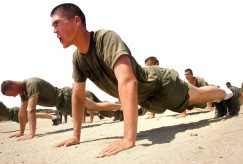 A run-on sentence occurs when two _____________________ independent _________________________ are put together without an _____________________________________________________________.  Sometimes the appropriate connection will be a _________________________.  Other times it will be a ____________ and a word from __________________________________ (for, and, nor, but, or, yet, so).  In addition, you might be able to put a _____________________________ between the two clauses if they are ____________________________________.  The only way to stop writing run-on sentences is to _________________________________ getting rid of them!  So let’s practice!  Part 1: Rewrite the following run-on sentences in such a way that they now work correctly.  Almost all of these sentences are taken directly from students’ autobiographical narrative stories.  Maybe I’ll be gone for half a month, I don’t know.______________________________________________________________________________________________________________________________________________________________________________________________________________________________________________________________________________He took us to the kid’s room the room was awesome.  ______________________________________________________________________________________________________________________________________________________________________________________________________________________________________________________________________________Why are you leaving us don’t you love us?______________________________________________________________________________________________________________________________________________________________________________________________________________________________________________________________________________Fixing Run-On SentencesMost of the time, people make run-ons when they squish together _________________________ _____________________ , with or without a comma. To fix these, you can do one of a few things:Put a __________________ and a _____________________ conjunction (for, and, nor, but, or, yet, by, so) between the two clauses.Put a __________________ between the two clauses (don’t forget to CAPITALIZE!)Put a _______________________ between the two clauses (but ONLY if they are two closely related thoughts!)Example:WRONG: I can’t stand Miley Cyrus, I also hate Hannah Montana.	Right: I can’t stand Miley Cyrus, and I also hate Hannah Montana. Added ________________ and ___________________________	Right: I can’t stand Miley Cyrus. I also hate Hannah Montana.Added __________________ (NO conjunction)	Right: I can’t stand Miley Cyrus! I also hate Hannah Montana.Added _________________________________ (NO conjunction)	Right: I can’t stand Miley Cyrus; I also hate Hannah Montana.Added _______________________ because Hannah Montana and Miley Cyrus ARE closely related.Huh?Ohh…When should I use colons?Rule #1: A colon is used after an _____________________________________ and before a ______________ that __________________ the previous clause.  Example 1: You absolutely need a few things to go camping _________________ __________________________________________________________________Example 2: Eynon has various hobbies ____________________________________________________________________________________________________Wrong use:  My brothers’ names: Jeff, David, and Danny.The use of the colon above is incorrect because ___________________________ __________________________________________________________________Rule #2: A colon can be used before _______________, _________________,or _________________ that _______________ or ________________ the _______________ statement.  Example with a word: There is one thing a human being simply cannot do without __________________Example with a phrase: Her goal was easily stated ____________________________________________Example with a whole independent clause: Luis felt that he had accomplished something good _________________________  __________________________________________________________________Wrong use: I went to the store: I bought Hot Cheetos. The use of the colon above is incorrect because the second clause ____________ __________________________________________________________________Huh?Ohhh…       When should I use a semicolon?Rule #1a: Use a semicolon to join two _________________________________ __________________ that are closely related in _________________________  Examples: 1. Great writers use the semicolon; _______________________________________________________________________________________________________2. In English class we read stories; _____________________________________ __________________________________________________________________3.  I called Janet.  Did you notice how windy it is?   This sentence does not use a semicolon because the two clauses are ____________________________________________________________________________________________________Rule #1b: Use a semicolon between __________________________________ that are joined by ____________________ such as ______________________  __________________________________________________________________Examples: 1.  English was John’s hardest subject; __________________________________ __________________________________________________________________2. Mr. Hester’s ties are all very sophisticated; _____________________________ __________________________________________________________________Warning!: Do ________ use a semicolon between independent clauses when they are joined by for, and, nor, but, or, yet, or so. In those cases, use a __________Rule #2: Use a semicolon in a __________ that uses ______________ as well.Examples: 1. We visited Albany, New York; _______________________________________ __________________________________________________________________ __________________________________________________________________2. Her favorite teachers are Mr. Hester, an English teacher; __________________ ____________________________________________________________________________________________________________________________________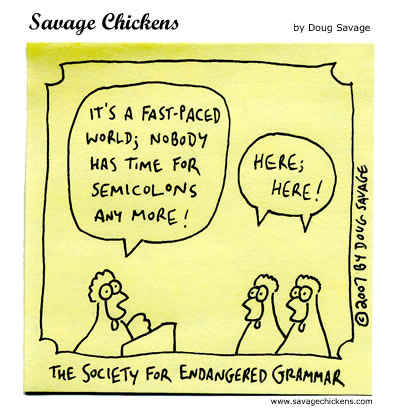 